01.04.2022 № 1054О внесении изменений в постановления администрации города Чебоксары от 06.12.2011 № 553 «Об утверждении порядка предоставления ежемесячной денежной выплаты Почетным гражданам города Чебоксары» и от 19.04.2016 № 927 «Об утверждении Правил осуществления ежегодной разовой денежной выплаты отдельным категориям граждан ко Дню Победы в Великой Отечественной войне 1941 - 1945 годов»В соответствии с постановлением Правительства Российской Федерации от 16.08.2021 № 1342 «О Единой государственной информационной системе социального обеспечения» и в целях приведения правовых актов администрации города Чебоксары в соответствии с действующим законодательством администрация города Чебоксары    п о с т а н о в л я е т:	1. Внести в Порядок предоставления ежемесячной денежной выплаты Почетным гражданам города Чебоксары, утвержденный постановлением администрации города Чебоксары от 06.12.2011 № 553, следующее изменение:1.1. В абзацах первом и втором пункта 1.3 слова «от 14.02.2017 № 181» заменить словами «от 16.08.2021 № 1342».	2. Внести в Правила осуществления ежегодной разовой денежной выплаты отдельным категориям граждан ко Дню Победы в Великой Отечественной войне 1941 - 1945 годов, утвержденного постановлением администрации города Чебоксары от 19.04.2016 № 927, следующее изменение:	2.1. В абзацах первом и втором пункта 8 слова «от 14.02.2017 № 181» заменить словами «от 16.08.2021 № 1342».3. Управлению информации, общественных связей и молодежной политики администрации города Чебоксары опубликовать настоящее постановление в средствах массовой информации. 4. Настоящее постановление вступает в силу со дня его официального опубликования. 5. Контроль за исполнением настоящего постановления возложить на заместителя главы администрации по социальным вопросам О.В. Чепрасову.Глава администрации города Чебоксары                                          Д.В. СпиринЧăваш РеспубликиШупашкар хулаадминистрацийěЙЫШĂНУ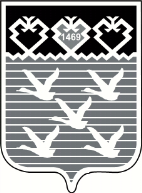 Чувашская РеспубликаАдминистрациягорода ЧебоксарыПОСТАНОВЛЕНИЕ